Экологическая акция «Покормите птиц зимой»Покормите птиц зимой!Пусть со всех концовК вам слетятся, как домой,Стайки на крыльцо.Не богаты их корма.Горсть зерна нужна.Горсть одна — и не страшнаБудет им зима.Сколько гибнет их — не счесть,Видеть тяжело.А ведь в нашем сердце естьИ для птиц тепло.                        А.Яшин        Ежегодно в детском саду №5 «Светлячок» проходит акция «Покормите птиц зимой». Ее целью является закрепление представлений дошкольников о зимующих птицах, их образе жизни, о связи с окружающей средой, роли человека в жизни птиц. Воспитание заботливого отношения к птицам, желание помогать в трудных зимних условиях. Готовится, к ней мы начинаем, задолго до наступления морозов. В начале ноября устраиваем конкурс кормушек. Родители и дети ответственно относятся к серьезному и нужному делу – изготовлению кормушек. Они их изготовили  из бросового и природного материала. Творчеству и выдумке не было предела.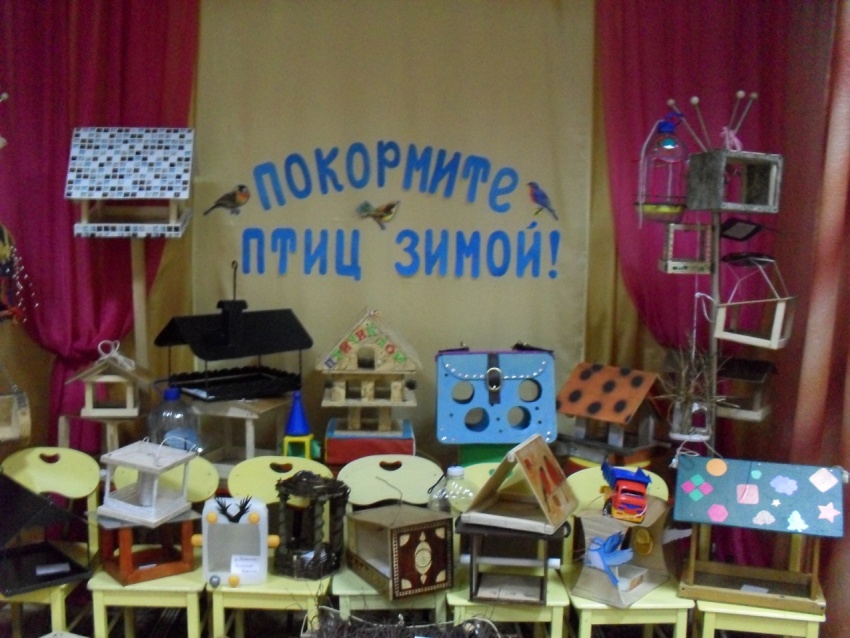 Целые дворцы соорудили родители своими руками для пернатых.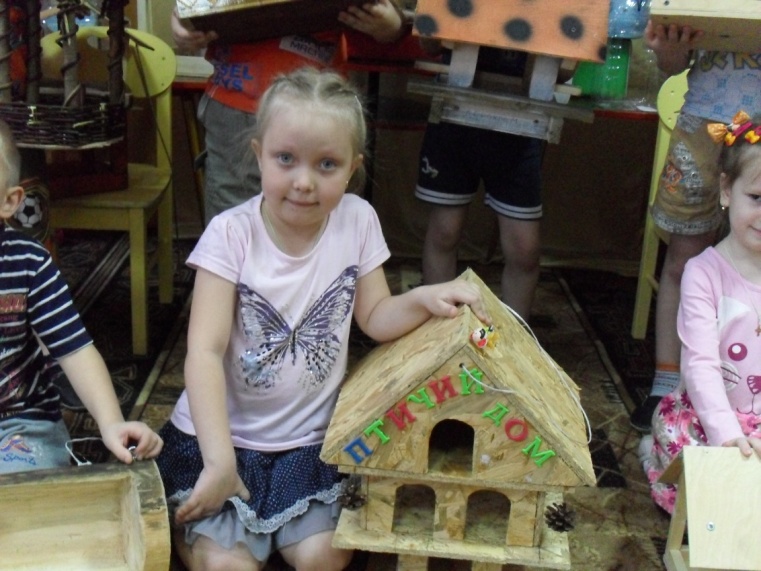 Со всех возрастных групп дети представили свои кормушки.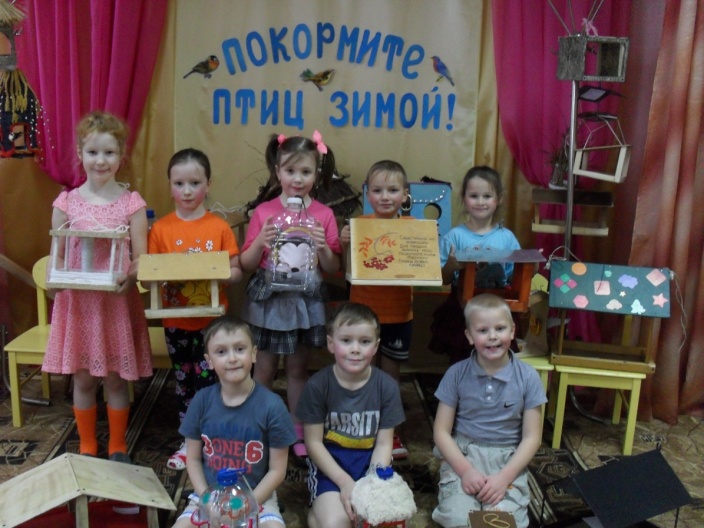 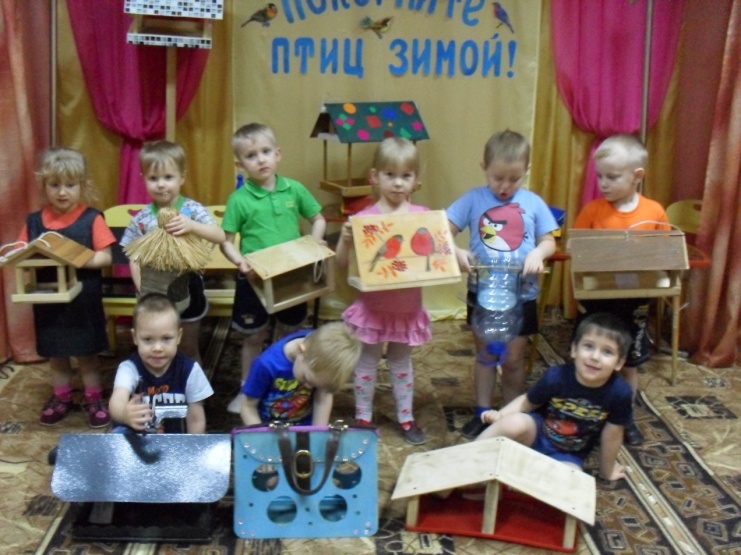 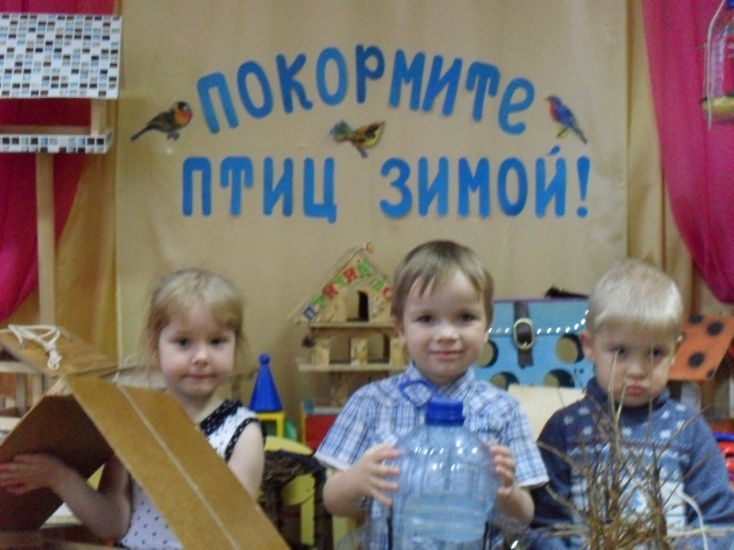 Даже младшие дошкольники охотно откликнулись на участие в акции.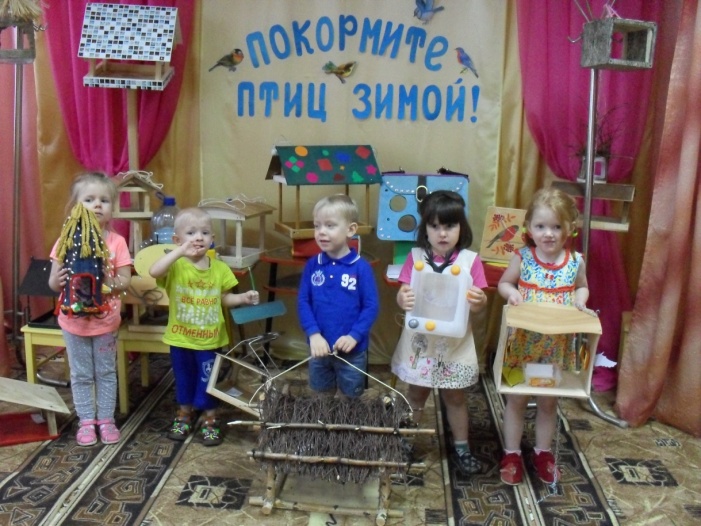 После проведения конкурса, дети вместе с педагогами вывешивают кормушки на участках.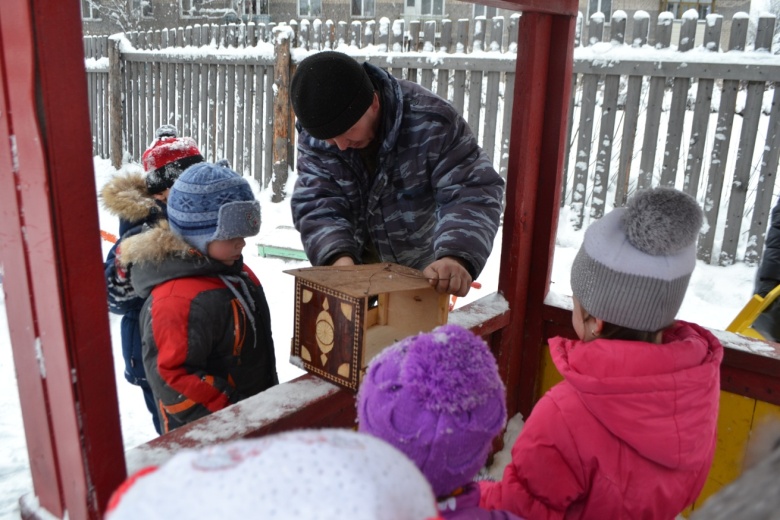 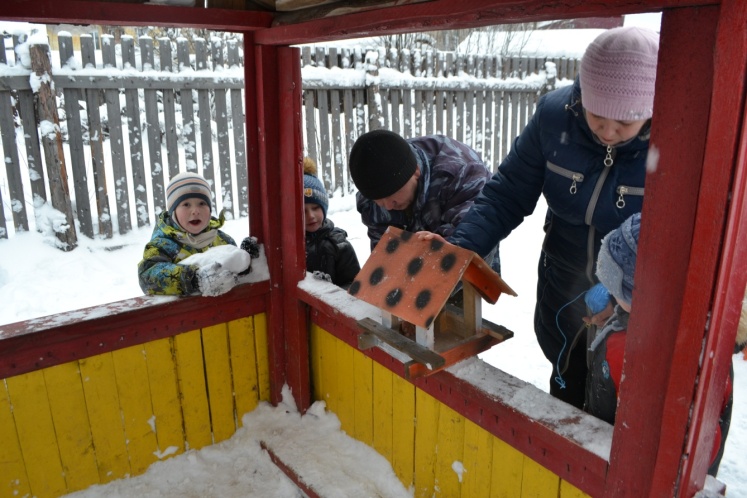 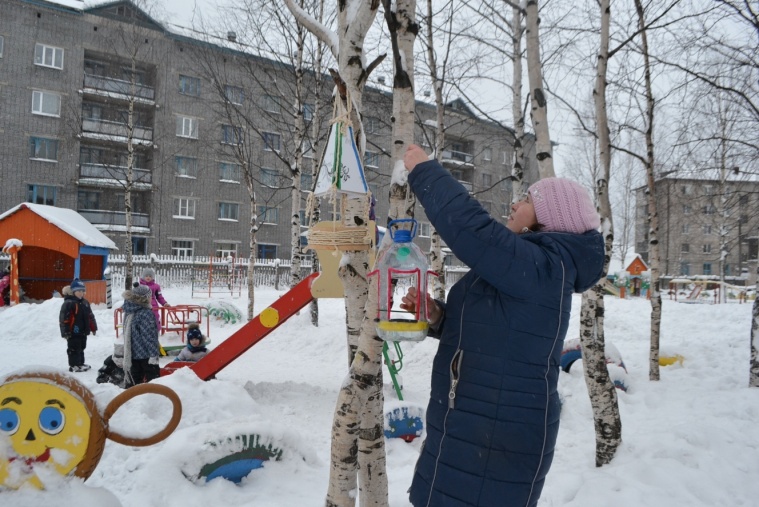  Начинается самый ответственный момент в нашей акции, ведь птицы быстро привыкают к такой столовой и становятся частыми гостями в ней. И поэтому нельзя пропускать ни одного дня, обязательно подсыпать корм ежедневно.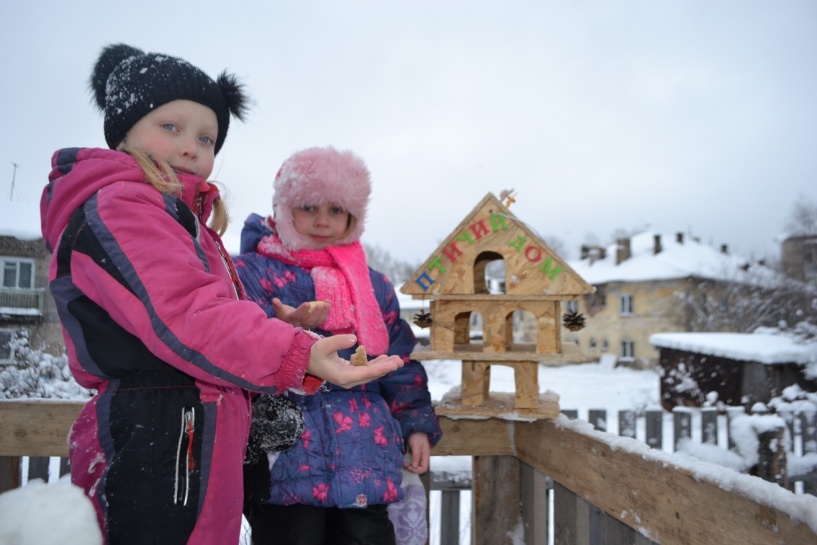 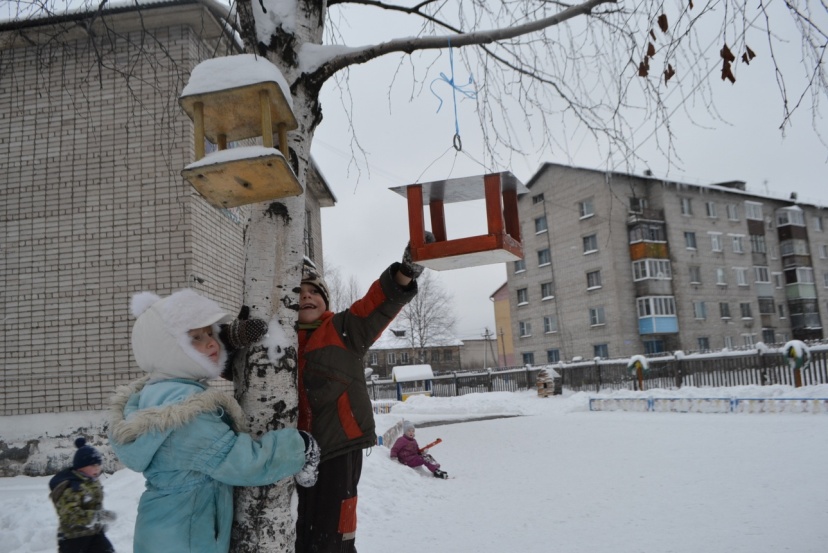 Ребята позаботятся о том, чтобы в кормушках всегда был корм, ведь они взяли на себя ответственность за содержание кормушек и пополнение их едой для птиц.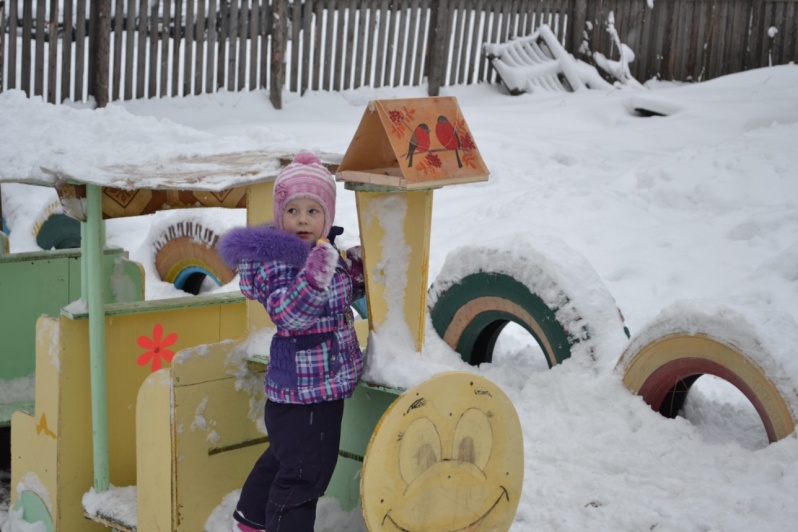 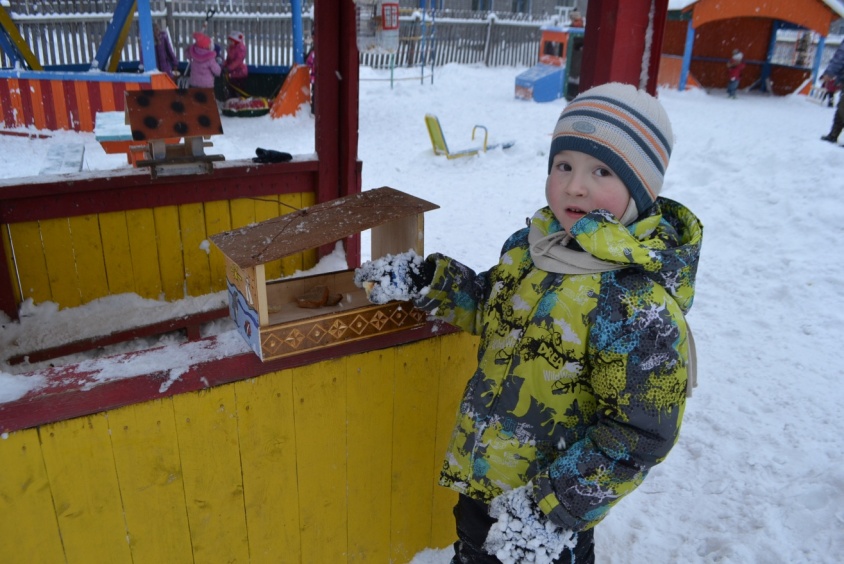 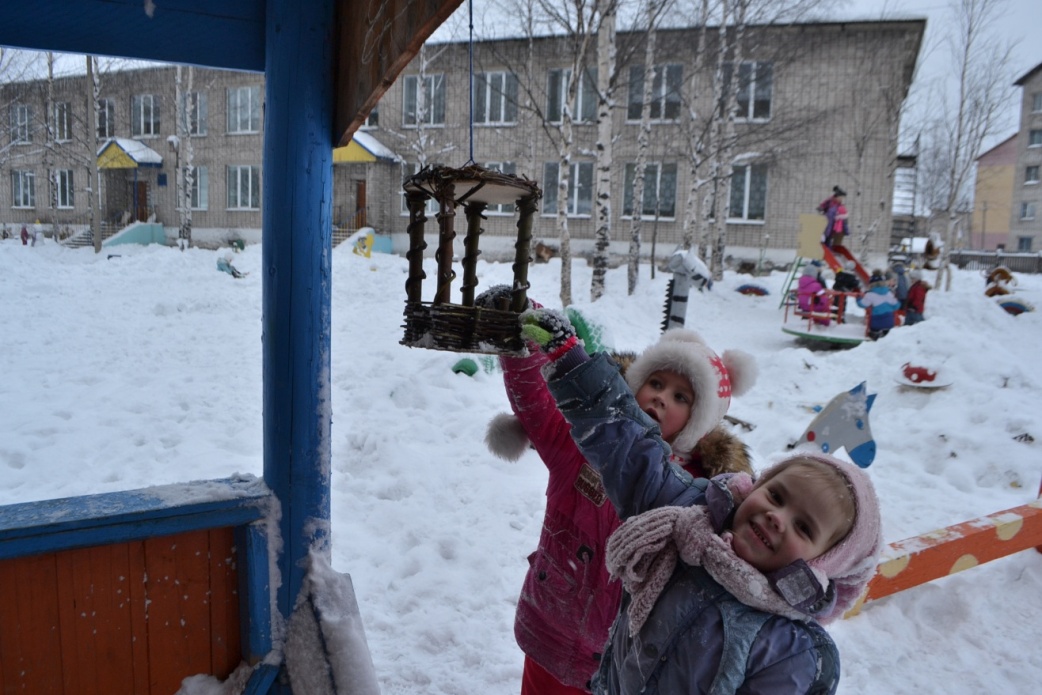  Ребята с удовольствием наблюдают за птицами, прилетающими к кормушкам. Делятся своими впечатлениями, что положительно влияет на развитие речи детей, наблюдательность, воспитывает в них чувство ответственности и сопричастности. На протяжении всего периода прохождения акции проводим с дошкольниками тематические беседы, экологические викторины, практические занятия. Воспитательное значение природы трудно переоценить. Общаясь с птицами, животными, растениями человек становится чище, добрее, мягче. В нем пробуждаются самые лучшие человеческие качества. Конечно, птицы не умеют разговаривать. Но они обязательно отблагодарят всех своим присутствием в морозные дни и красивой весенней песней. Став взрослыми, мы часто вспоминаем детство. Многое, конечно, забывается, но то, что связано с природой, надолго остается в нашей памяти. Акция «Покормите птиц зимой! » долговременная и продлится до Международного Дня птиц, который отмечают 1 апреля. В этот день в детском саду пройдет подведение итогов акции в форме культурно- досуговой программы. Подкормка зимующих птиц приносит пользу не только пернатым, но и в обучении и воспитании детей. Такие занятия способствуют развитию познавательной активности, нравственного самосознания ребёнка средствами экологического образования и являются прекрасной возможностью проявить сочувствие и доброту.    Старший воспитатель детского сада№5 «Светлячок» В.Е.Шумкова